Приложение № 9												        					НКП ВЕО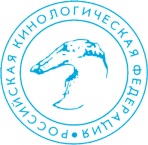 СВОДНАЯ ВЕДОМОСТЬСВОДНАЯ ВЕДОМОСТЬСВОДНАЯ ВЕДОМОСТЬСВОДНАЯ ВЕДОМОСТЬСВОДНАЯ ВЕДОМОСТЬСВОДНАЯ ВЕДОМОСТЬСВОДНАЯ ВЕДОМОСТЬСВОДНАЯ ВЕДОМОСТЬСВОДНАЯ ВЕДОМОСТЬСВОДНАЯ ВЕДОМОСТЬСВОДНАЯ ВЕДОМОСТЬСВОДНАЯ ВЕДОМОСТЬСВОДНАЯ ВЕДОМОСТЬСВОДНАЯ ВЕДОМОСТЬСВОДНАЯ ВЕДОМОСТЬСВОДНАЯ ВЕДОМОСТЬпо прохождению собаками тестирования по прохождению собаками тестирования по прохождению собаками тестирования по прохождению собаками тестирования по прохождению собаками тестирования по прохождению собаками тестирования по прохождению собаками тестирования по прохождению собаками тестирования по прохождению собаками тестирования по прохождению собаками тестирования по прохождению собаками тестирования по прохождению собаками тестирования по прохождению собаками тестирования по прохождению собаками тестирования по прохождению собаками тестирования по прохождению собаками тестирования Город_________________Наименование организацииНаименование организацииНаименование организации____________________________________________________________________________________________________________________________Дата сдачи ___________Дата сдачи ___________Дата сдачи ___________Дата сдачи ___________Дата сдачи ___________Дата сдачи ___________№ п/пПорода Кличка ПолДата рождения № 
клейма или микрочипа№ 
родословнойВладелецОценки, полученные за каждый этапОценки, полученные за каждый этапОценки, полученные за каждый этапОценки, полученные за каждый этапОценки, полученные за каждый этапИтоговая оценкаИтоговая оценка(заполняется печатными буквами)(заполняется печатными буквами)(заполняется печатными буквами)(заполняется печатными буквами)(заполняется печатными буквами)(заполняется печатными буквами)(заполняется печатными буквами)(заполняется от руки в даты проведения и на месте проведения)(заполняется от руки в даты проведения и на месте проведения)(заполняется от руки в даты проведения и на месте проведения)(заполняется от руки в даты проведения и на месте проведения)(заполняется от руки в даты проведения и на месте проведения)(заполняется от руки в даты проведения и на месте проведения)(заполняется от руки в даты проведения и на месте проведения)123Судья по рабочим качествам собак Судья по рабочим качествам собак Судья по рабочим качествам собак ____________________________________________________________________________________________________________________________________________________________________________________________________________________________________________________________________________________подпись _____________________подпись _____________________подпись _____________________подпись _____________________подпись _____________________подпись _____________________подпись _____________________                      (ф.и.о. полностью заполняется печатными буквами)                      (ф.и.о. полностью заполняется печатными буквами)                      (ф.и.о. полностью заполняется печатными буквами)                      (ф.и.о. полностью заполняется печатными буквами)                      (ф.и.о. полностью заполняется печатными буквами)                      (ф.и.о. полностью заполняется печатными буквами)Руководитель кинологической организации Руководитель кинологической организации Руководитель кинологической организации                          (ф.и.о. полностью заполняется печатными буквами)                         (ф.и.о. полностью заполняется печатными буквами)                         (ф.и.о. полностью заполняется печатными буквами)                         (ф.и.о. полностью заполняется печатными буквами)                         (ф.и.о. полностью заполняется печатными буквами)                         (ф.и.о. полностью заполняется печатными буквами)Подпись    ___________________Подпись    ___________________Подпись    ___________________Подпись    ___________________Подпись    ___________________Подпись    ___________________Подпись    ___________________Подпись    ___________________Секретарь рабочего рингаСекретарь рабочего рингаСекретарь рабочего ринга                         (ф.и.о. полностью заполняется печатными буквами)                         (ф.и.о. полностью заполняется печатными буквами)                         (ф.и.о. полностью заполняется печатными буквами)                         (ф.и.о. полностью заполняется печатными буквами)                         (ф.и.о. полностью заполняется печатными буквами)                         (ф.и.о. полностью заполняется печатными буквами)Подпись    ___________________Подпись    ___________________Подпись    ___________________Подпись    ___________________Подпись    ___________________Подпись    ___________________Подпись    ___________________Подпись    ___________________М.П.М.П.М.П.